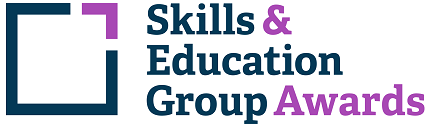 Learner Unit Achievement ChecklistSEG Awards Entry Level Certificate in Skills for Employment (Entry 3)603/5686/8SEG Awards Entry Level Certificate in Skills for Employment (Entry 3)Centre Name: ________________________      Learner Name: ______________________________________Notes to learners – this checklist is to be completed, to show that you have met all the mandatory and required optional units for the qualification.A/618/0575  Health and Safety in the Workplace - Mandatory UnitIf chosen for sampling, Internal/External Moderators must complete the following:Please ensure these forms are copied and distributed to each learner.Centre Name: ________________________      Learner Name: _____________________________________Notes to learners – this checklist is to be completed, to show that you have met all the mandatory and required optional units for the qualification.F/618/0576  Communicating with Others at Work If chosen for sampling, Internal/External Moderators must complete the following:Please ensure these forms are copied and distributed to each learner.Centre Name: ________________________      Learner Name: ______________________________________Notes to learners – this checklist is to be completed, to show that you have met all the mandatory and required optional units for the qualification.J/618/0577  Developing Interview Skills If chosen for sampling, Internal/External Moderators must complete the following:Please ensure these forms are copied and distributed to each learner.Centre Name: ________________________      Learner Name: _____________________________________Notes to learners – this checklist is to be completed, to show that you have met all the mandatory and required optional units for the qualification.L/618/0578  Developing Self If chosen for sampling, Internal/External Moderators must complete the following:Please ensure these forms are copied and distributed to each learner.Centre Name: ________________________      Learner Name: _____________________________________Notes to learners – this checklist is to be completed, to show that you have met all the mandatory and required optional units for the qualification.R/618/0579  Developing Time Management Skills If chosen for sampling, Internal/External Moderators must complete the following:Please ensure these forms are copied and distributed to each learner.Centre Name: ________________________      Learner Name: _____________________________________Notes to learners – this checklist is to be completed, to show that you have met all the mandatory and required optional units for the qualification.J/618/0580  Exploring Careers and Job Opportunities If chosen for sampling, Internal/External Moderators must complete the following:Please ensure these forms are copied and distributed to each learner.Centre Name: ________________________      Learner Name: ______________________________________Notes to learners – this checklist is to be completed, to show that you have met all the mandatory and required optional units for the qualification.L/618/0581  Follow Instructions in the Workplace If chosen for sampling, Internal/External Moderators must complete the following:Please ensure these forms are copied and distributed to each learner.Centre Name: ________________________      Learner Name: ______________________________________Notes to learners – this checklist is to be completed, to show that you have met all the mandatory and required optional units for the qualification.R/618/0582  Induction to Work Education and Training If chosen for sampling, Internal/External Moderators must complete the following:Please ensure these forms are copied and distributed to each learner.Centre Name: ________________________      Learner Name: _____________________________________Notes to learners – this checklist is to be completed, to show that you have met all the mandatory and required optional units for the qualification.Y/618/0583  Introduction to Using ICT Systems If chosen for sampling, Internal/External Moderators must complete the following:Please ensure these forms are copied and distributed to each learner.Centre Name: ________________________      Learner Name: ______________________________________Notes to learners – this checklist is to be completed, to show that you have met all the mandatory and required optional units for the qualification.D/618/0584  Learning through Work Experience or Community Activity If chosen for sampling, Internal/External Moderators must complete the following:Please ensure these forms are copied and distributed to each learner.Centre Name: ________________________      Learner Name: ______________________________________Notes to learners – this checklist is to be completed, to show that you have met all the mandatory and required optional units for the qualification.H/618/0585  Managing Money If chosen for sampling, Internal/External Moderators must complete the following:Please ensure these forms are copied and distributed to each learner.Centre Name: ________________________      Learner Name: ______________________________________Notes to learners – this checklist is to be completed, to show that you have met all the mandatory and required optional units for the qualification.K/618/0586  Working in a Team If chosen for sampling, Internal/External Moderators must complete the following:Please ensure these forms are copied and distributed to each learner.Assessment CriteriaEvidence (Brief description/title)Portfolio ReferenceDate CompletedComment1.1 Explain why health and safety in the workplace is important.1.2 Identify the responsibilities of both the employers and employees in relation to health and safety.2.1 Identify hazardous and non-hazardous materials.2.2 Identify potential common hazards in a specified workplace, describing how they could be caused.2.3 Describe possible steps to reduce the risk of the hazards occurring.3.1 Identify common basic safety signs and the hazards that they represent.4.1 Recognise items of personal protective equipment that may be relevant to specific workplaces.4.2 Identify where first aid equipment is commonly located in the workplace.4.3 Outline fire and emergency procedures.4.4 State why it is important to report accidents and ill health in the workplace.TUTOR COMMENTS:Name:                                                            Signature:                                                                                       Date:                                 INTERNAL MODERATOR COMMENTS:Name:                                                            Signature:                                                                                       Date:                                 EXTERNAL MODERATOR COMMENTS:Name:                                                            Signature:                                                                                       Date:                                 Assessment CriteriaEvidence (Brief description/title)Portfolio ReferenceDate CompletedComment1.1 Identify ways that people communicate with each other in places of work.1.2 Identify communication methods that are appropriate in different circumstances.1.3 Identify with whom they need to communicate in their own workplace.1.4 Communicate clearly in ways that suit different situations.1.5 Provide relevant information in response to requests from others.TUTOR COMMENTS:Name:                                                            Signature:                                                                                       Date:                                 INTERNAL MODERATOR COMMENTS:Name:                                                            Signature:                                                                                       Date:                                 EXTERNAL MODERATOR COMMENTS:Name:                                                            Signature:                                                                                       Date:                                 Assessment CriteriaEvidence (Brief description/title)Portfolio ReferenceDate CompletedComment1.1 Identify how to present themselves in a way that is appropriate for the interview.1.2 Prepare for potential questions that an interviewer might ask in the interview.1.3 Prepare potential answers that they may give.1.4 Prepare questions that they might ask in the interview.1.5 Use speaking and listening skills that are appropriate for the interview.2.1 Behave in an interview in a way that promotes confidence.2.2 Respond directly to questions asked by the interviewer, in an appropriate manner.2.3 State what went well in the interview.2.4 State what they could do to improve their interview skills.TUTOR COMMENTS:Name:                                                            Signature:                                                                                       Date:                                 INTERNAL MODERATOR COMMENTS:Name:                                                            Signature:                                                                                       Date:                                 EXTERNAL MODERATOR COMMENTS:Name:                                                            Signature:                                                                                       Date:                                 Assessment CriteriaEvidence (Brief description/title)Portfolio ReferenceDate CompletedComment1.1 Identify personal strengths and abilities.1.2 Identify areas for self-development.1.3 Identify the value and use of feedback for self-development purposes.2.1 Describe ways in which they could develop their personal skills or behaviours.2.2 Suggest a personal development target to work towards and agree it with an appropriate person.2.3 Identify the support and resources needed to help them work towards the agreed target.3.1 Demonstrate the agreed skill or behaviour through completion of agreed activities.3.2 Review what went well and what did not go so well.3.3 Identify ways in which they will continue to develop their personal skills.TUTOR COMMENTS:Name:                                                            Signature:                                                                                       Date:                                 INTERNAL MODERATOR COMMENTS:Name:                                                            Signature:                                                                                       Date:                                 EXTERNAL MODERATOR COMMENTS:Name:                                                            Signature:                                                                                       Date:                                 Assessment CriteriaEvidence (Brief description/title)Portfolio ReferenceDate CompletedCommentComment1.1 State what good time management involves.1.2 State the benefits of good time management.1.3 State the potential effects of poor time management.1.4 Identify ways in which people can manage time efficiently.2.1 Plan their own activities in a way that makes best use of time.2.2 State what went well with the time management plan.2.3 State improvements that could be made for future plans.TUTOR COMMENTS:Name:                                                            Signature:                                                                                       Date:                                 TUTOR COMMENTS:Name:                                                            Signature:                                                                                       Date:                                 TUTOR COMMENTS:Name:                                                            Signature:                                                                                       Date:                                 TUTOR COMMENTS:Name:                                                            Signature:                                                                                       Date:                                 TUTOR COMMENTS:Name:                                                            Signature:                                                                                       Date:                                 INTERNAL MODERATOR COMMENTS:Name:                                                            Signature:                                                                                       Date:                                 EXTERNAL MODERATOR COMMENTS:Name:                                                            Signature:                                                                                       Date:                                 Assessment CriteriaEvidence (Brief description/title)Portfolio ReferenceDate CompletedComment1.1 State a range of career options available to them in relation to their personal qualities.1.2 State how to work towards a career goal through:  School/college/training organisation Work activity1.3 Describe the benefits and constraints of working in the private, public and voluntary sectors.2.1 State where to go for help and advice with job choices.2.2 Identify job options in the local labour market.2.3 Match their interests, experiences, skills and qualities to job options.2.4 Identify likely potential barriers to getting a job.TUTOR COMMENTS:Name:                                                            Signature:                                                                                       Date:                                 INTERNAL MODERATOR COMMENTS:Name:                                                            Signature:                                                                                       Date:                                 EXTERNAL MODERATOR COMMENTS:Name:                                                            Signature:                                                                                       Date:                                 Assessment CriteriaEvidence (Brief description/title)Portfolio ReferenceDate CompletedComment1.1 Identify different ways instructions can be given in the workplace.1.2 List people who may give you instructions in the workplace.2.1 Identify the materials and/or equipment that will be needed for an agreed activity.2.2 Identify the steps within the activity.3.1 Follow instructions and health and safety procedures to carry out the activity in the workplace.3.2 State how all instructions were followed and how well the activity was carried out.3.3 Identify whom/where to obtain support.TUTOR COMMENTS:Name:                                                            Signature:                                                                                       Date:                                 INTERNAL MODERATOR COMMENTS:Name:                                                            Signature:                                                                                       Date:                                 EXTERNAL MODERATOR COMMENTS:Name:                                                            Signature:                                                                                       Date:                                 Assessment CriteriaEvidence (Brief description/title)Portfolio ReferenceDate CompletedComment1.1 Identify the address and location of a workplace and how to reach it.1.2 Identify key members of staff in this workplace.1.3 Identify their role and responsibilities in this workplace.1.4 Identify their individual rights in this workplace.1.5 List relevant health and safety procedures which must be followed in this workplace.1.6 Identify whom to go to for support in the workplace.TUTOR COMMENTS:Name:                                                            Signature:                                                                                       Date:                                 INTERNAL MODERATOR COMMENTS:Name:                                                            Signature:                                                                                       Date:                                 EXTERNAL MODERATOR COMMENTS:Name:                                                            Signature:                                                                                       Date:                                 Assessment CriteriaEvidence (Brief description/title)Portfolio ReferenceDate CompletedComment1.1 Identify the relevant components of ICT systems.1.2 Identify the main uses of work based software packages.1.3 Use an ICT system in accordance with the employer’s instructions.2.1 Use passwords correctly.2.2 Use removable media correctly.2.3 State the reason for keeping information secure.TUTOR COMMENTS:Name:                                                            Signature:                                                                                       Date:                                 INTERNAL MODERATOR COMMENTS:Name:                                                            Signature:                                                                                       Date:                                 EXTERNAL MODERATOR COMMENTS:Name:                                                            Signature:                                                                                       Date:                                 Assessment CriteriaEvidence (Brief description/title)Portfolio ReferenceDate CompletedComment1.1 State location of the workplace or community activity.1.2 Identify the time to be at the workplace or community activity and state how to get there on time.1.3 Identify the person to whom to report.1.4 State standards of dress and hygiene required.1.5 Agree a plan of personal learning objectives with the workplace or community activity contact.2.1 Carry out tasks and activities as directed.2.2 Use help, advice and feedback to complete activities to the required standard.3.1 Review workplace or community activity experience with the contact and/or teacher/tutor.3.2 State what they learned from the workplace or community activity experience and how this will influence their future plans.3.3 Identify likes and dislikes relating to workplace or community activity tasks and the reasons for them.TUTOR COMMENTS:Name:                                                            Signature:                                                                                       Date:                                 INTERNAL MODERATOR COMMENTS:Name:                                                            Signature:                                                                                       Date:                                 EXTERNAL MODERATOR COMMENTS:Name:                                                            Signature:                                                                                       Date:                                 Assessment CriteriaEvidence (Brief description/title)Portfolio ReferenceDate CompletedComment1.1 Identify their source(s) and amounts of income.1.2 List their items of expenditure.1.3 Prepare a straightforward weekly budget.1.4 Identify ways to reduce expenditure.1.5 Identify ways to save surplus money.2.1 Identify different ways of paying for items.2.2 Calculate accurately the cost of items to be paid for.2.3 Identify change required.TUTOR COMMENTS:Name:                                                            Signature:                                                                                       Date:                                 INTERNAL MODERATOR COMMENTS:Name:                                                            Signature:                                                                                       Date:                                 EXTERNAL MODERATOR COMMENTS:Name:                                                            Signature:                                                                                       Date:                                 Assessment CriteriaEvidence (Brief description/title)Portfolio ReferenceDate CompletedComment1.1 State the roles and responsibilities of the team members.1.2 State their own role and responsibilities within the team.1.3 State what the team is aiming to achieve.1.4 Describe the limits of their competence and authority.2.1 Describe the factors to be taken into account when working in a team.2.2 Fulfil their agreed role within the team.2.3 Exchange information with other team members to mutual benefit.2.4 Offer help to colleagues.2.5 Make practical suggestions and receive feedback positively.3.1 Identify what went well when working in a team.3.2 Identify what they found difficult when working with others.3.3 Identify areas where they could improve their own ability to work as part of a team.TUTOR COMMENTS:Name:                                                            Signature:                                                                                       Date:                                 INTERNAL MODERATOR COMMENTS:Name:                                                            Signature:                                                                                       Date:                                 EXTERNAL MODERATOR COMMENTS:Name:                                                            Signature:                                                                                       Date:                                 